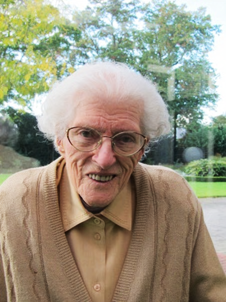 Vanuit Mariënburg in Bussum ontvingen we het bericht, dat op woensdagmiddag 4 september 2013, zuster Gemma Werdmuller is overleden. Zondagmorgen had zuster Gemma een herseninfarct gekregen. In het ziekenhuis constateerde men dat genezing was uitgesloten. Zuster Gemma keerde terug naar Mariënburg om in de haar vertrouwde omgeving afscheid te mogen nemen. Woensdagmiddag riep God haar voorgoed bij zich. Ze stierf in het bijzijn van Ineke, de leidster. Zuster Gemma is 94 jaar geworden.In memoriamZuster Gemma WerdmullerZuster Gemma, Catharina, Hillechiena, Agatha Werdmuller, werd op 30 oktober 1918 geboren in Nieuwe Pekela. Kort voor haar 2e verjaardag stierf haar moeder. Zuster Gemma groeide op in een godsdienstig milieu. Toen ze 35 jaar was koos ze voor het kloosterleven en op 18 september 1953 trad ze toe tot onze Congregatie. In 1956 legde zij haar eerste geloften af en in 1959 verbond ze zich voorgoed aan de congregatie.Zuster Gemma leefde niet gemakkelijk. Ze wist zich geroepen te werken aan een rechtvaardige wereld. Vóór haar intrede was ze als onderwijzeres actief op kerkelijk en maatschappelijk gebied. Het leven in het noviciaat was een grote verandering voor haar. Ze was perfectionistisch en de omgang met meestal jongere novicen was niet altijd eenvoudig voor haar en de omgeving.Na haar noviciaat heeft ze in diverse communiteiten haar steentje bijgedragen aan een gezonde, goede leefsfeer. Ze hield van een goed gesprek. Ze was dol op puzzelen, en hield van alle spelletjes die haar brein stimuleerden. Graag kwam ze naar de zangrepetities. Al zong ze zelf dan niet mee, als ze er maar bij kon zijn. Zuster Gemma hield van mensen. Ze was ook actief betrokken bij de groep Missie, Ontwikkeling en Vrede en bij een wandel- en kaartclub.Ze bleef belangstellend voor wat er in de Congregatie, Kerk en Maatschappij gebeurde. In de groep stak ze graag een helpende hand uit zolang ze dit kon. Een toenemende doofheid gaf haar soms het gevoel buitengesloten te zijn.Zuster Gemma heeft haar beste krachten gegeven in dienst van God en medemensen.  Goedheid en dankbaarheid stonden bij haar hoog in het vaandel. Ze was dankbaar voor de verzorging en ieder die haar hielp. Wij zullen zuster Gemma niet gauw vergeten. Wij, de familie, vrienden en kennissen zullen haar missen. Ze mag nu rusten in vrede, voorgoed.In dankbaarheid hebben we maandag 9 september zuster Gemma herdacht in een Avondwake. Dinsdag 10 september namen we in een Eucharistieviering afscheid van haar en hebben haar daarna begeleid naar haar laatste rustplaats op het R.K. kerkhof in Bussum waar veel zusters haar al zijn voorgegaan.